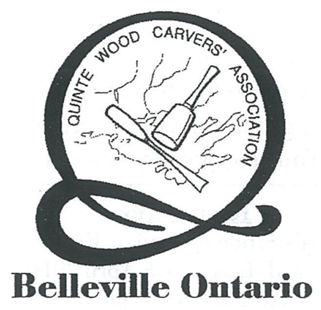 Welcome To The Quinte Wood Carvers Association$30.00 payable 1st of October each year2 Sessions (September - December and January – April) $10.00 EachCarving Takes Place on 	Mondays 1 – 4 Pm				Thursday 7 – 9 Pm Quinte Wood Carvers AssociationMembership ApplicationName:___________________________________________________________Address:_________________________________________________________City:	_____________________________	Postal Code:__________________Home Phone:_______________________	Cell Phone:___________________Email Address:____________________________________________________Date of Birth___________________________________________For Official Use OnlyMembership Number